1	*************************************************************************************************Resolución N° 000012-ARL-2021Limón, a las horas del 31 de mayo del dos mil veintiuno.De conformidad con lo establecido en el artículo No. 2, inciso h) y 27 de la Ley de ContrataciónAdministrativa  así  como  el  artículo  Nº  86  y  144,  del  Reglamento  a  la  Ley  de  ContrataciónAdministrativa, y la autorización para adjudicar las compras menores, otorgada por el Consejo Superioral Departamento de Proveeduría, en la sesión Nº23-05, con vista en los antecedentes que constan en elexpediente de la Contratación Menor Nº 2021CD-000012-ARICZACM, y según la requisición N°002402-SR-2021, denominada: Compra de lámparas halógenas para uso de la Delegación Regional de Limón yOficinas Regionales de Bribri y Bataan, según criterio técnico emitido por La Licda. Lorelin MurilloGonzález,  en  calidad  de  Administradora  de  la  Delegación  Regional  de  Limón,  enviado  por  correoelectrónico el 26 de mayo del 2021, se concluye:Análisis y Valoración:En la presente contratación se tiene como primer resultado de la promoción de este procedimiento, laparticipación de un único oferente: Oferta N°1 Electroval Telecomunicaciones & Energía S. A., cédula16	jurídica 3-101-308225.El día 21 de mayo 2021 en revisión de ofertas, la Licda. Lorelin murillo por correo electrónico hacesolicitud de prevención por precio ruinoso para el oferente, ese mismo día se le hace la prevención y laresponden en la misma fecha en tiempo y forma, el 21  de mayo se remite  a la Licda. Lorelin larespuesta  de  la  prevención  para  proseguir  con  el  criterio  técnico.  El  día  26  de  mayo  por  correoelectrónico la Licda. Lorelin Murillo envía criterio técnico, en dicho criterio se indica que la oferta seajusta a las especificaciones técnicas y aceptan las condiciones establecidas en el cartel y según elanálisis del estudio de mercado realizado por la Delegación Regional de Limón con diferentesempresas que venden lo requerido y establecieron un precio promedio de mercado por línea,además de establecer los márgenes de tolerancia, para considerar si la oferta es ruinosa o excesiva.Según la razonabilidad de precio dentro del promedio del mercado, el precio se considera ruinosodentro del rango de tolerancia (+-25%) establecido en el estudio de mercado realizado por laDelegación Regional de Limón, tal como se muestra en la siguiente tabla:29	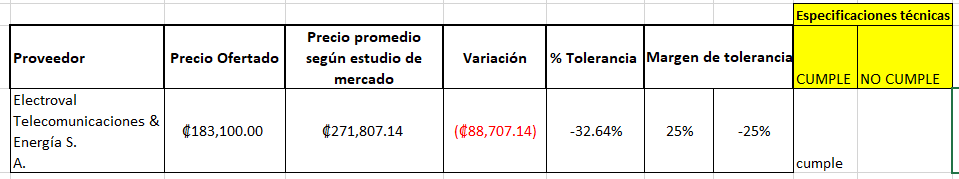 Por  parte  de  la  Administración  Regional  de  Limón,  se  procedió  con  la  verificación  de  los  pagosobligatorios de Seguridad Social y Tributarias, a través de las direcciones web autorizadas por la CajaCostarricense  del  Seguro  Social  y  Ministerio  de  Hacienda,  conforme  las  consultas  visibles  en  elexpediente electrónico, archivo denominado Consulta CCSS, FODESAF y M.H. del 31 de mayo del 2021,el oferente se encuentra “al día” con la CCSS, Fodesaf y situación Tributaria con el Ministerio deHacienda, por lo que cumplen con lo establecido con el art. 74 bis de la Ley Orgánica de la CCSS, con elartículo 22 de la Ley 5602 y art. 65 del Reglamento a la Ley de Contratación Administrativa al estar aldía con los impuestos nacionales. En virtud de lo anterior, se desprende lo siguiente:Oferta N° 1: Electroval Telecomunicaciones & Energía S. ALa  oferta  presentada  cumple  con  los  requisitos  de  admisibilidad  y  con  todas  las  especificacionestécnicas indicadas en el cartel, si bien es cierto, esta oferta se consideró dentro del rango de precioruinoso según estudio de mercado en relación al precio promedio y margen del +-25%,  por lo que se lecursó  prevención  al  oferente,  este  contestó  que  debido  a  que  como  representantes  de  la  marcapueden tener una mejora en el precio ofertado por parte de fábrica, por lo que pueden mantener elprecio ofertado, además el equipo ofertado cumple con los aspectos técnicos indicados en el cartel decompra.   En cuanto a la oferta presentada, indica la Delegación Regional de  Limón que el preciopresentado  por  el  oferente  representa  un  costo  total  de  ¢915.500,00,  por  lo  que  se  ajusta  alpresupuesto disponible para la presente contratación en la requisición N°002402-SR-2021, por lo quese  recomienda  la  adjudicación  esto  en  base  a  los  Principios  de  Eficacia y  Eficiencia  de  la  Ley  deContratación AdministrativaSistema de Evaluación:En el punto 6 del pliego de condiciones se estableció como sistema de evaluación que se otorgaría el100% a la oferta de menor precio. No obstante, se verificó que la oferta cumple a satisfacción con losrequerimientos técnicos y legales establecidos en el pliego de condiciones. Por lo que la oferta N°1Electroval Telecomunicaciones & Energía S. A obtuvo un porcentaje del 100%Contenido Presupuestario:Cabe   señalar,  que   conforme   consta  en  el  expediente   de   la   mencionada   contratación  existedisponibilidad de recursos presupuestarios suficientes en la subpartida 2.03.04 “Materiales y productoseléctricos, telefónicos y de cómputo”, mediante la solicitud de pedido abierta N° 301-211438-21 por un59	monto de ¢1.600.000,00.Conclusión:De acuerdo con el análisis antes expuesto y según el criterio técnico realizado por la Licda. LorelinMurillo González, se determina que el oferente N°1 Electroval Telecomunicaciones & Energía S. A,califica legal y técnicamente para ser adjudicatario, al cumplir a cabalidad con los requerimientoslegales  y  cartelarios;  por  lo  que  se  recomienda  que  se  adjudique  la  presente  contratación  de  lasiguiente forma:A favor de Electroval Telecomunicaciones & Energía S. A. cédula jurídica 3-101-308225, la línea N°1 deesta  contratación,  demás  especificaciones  conforme  al  pliego  de  condiciones;  plazo  de  plazo  deentrega: 25 días hábiles después  de recibido el pedido; la garantía: 60 meses, según el siguientedetalle:Monto total adjudicado ₡915.500,00Todo  lo  anterior,  de  acuerdo  con  los  términos  y  condiciones  del  cartel.  Licda.  Maribel  López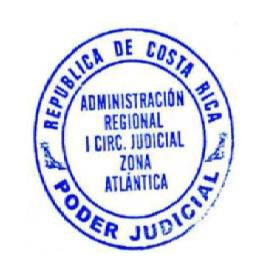 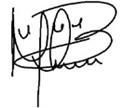 Bermúdez, Administradora Regional, Administración Regional de Limón.73	CSC*********************************************************************************************LÍNEACANTUNIDADDESCRIPCIÓN ARTICULOCOSTO UNITARIOCOSTO TOTAL15UnidadCompra de lámparas halógenas para uso de la Delegación Regional de Limón y Oficinas Regionales de Bribri y Bataan, con las siguientes características:Lámpara de 1250 lúmenes a batería M18. Marca: MILWAUKEE Modelo: 2354-21₡183.100,00₡915.500,00Incluye: 1 unidad, Cargador y 1 unidad, Baterías de 5 Amp.Distancia de haz superior de 730 yardas Clasificación IP54: resistente al agua y al polvo Demás especificaciones en la oferta presentada por el proveedor.Monto total adjudicadoMonto total adjudicadoMonto total adjudicadoMonto total adjudicado₡915.500,00